Eighteenth Sunday after Pentecost October 13th, 2019 at 10:00 amThe Holy Eucharist: Rite II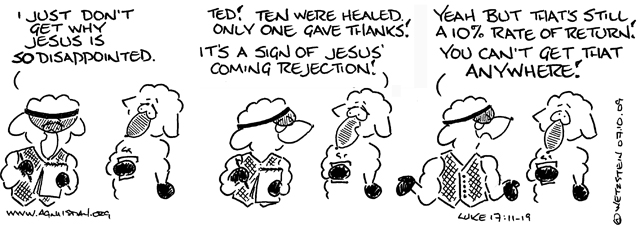                                                                    "Agnus Day lectionary comic appears with the permission of www.agnusday.org"                    ++++++++++++++++++++++++++++++++++++++++++INFORMATION FOR NEWCOMERS: WELCOME TO CHRIST CHURCH!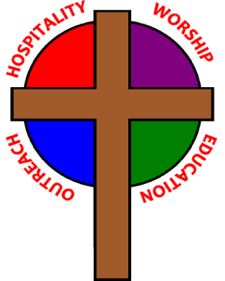 Our motto is true whether you're here for the very first timeor you've been a member for decades –There is a place for you at God's Table!The worship service has two main parts: the Liturgy of the Word, which includes Scripture readings and a sermon, and the Liturgy of the Table, which is also called Holy Eucharist or Communion. You will notice moments in the service when people stand, kneel, bow, and make the sign of the cross -- all of these are completely optional. You are encouraged to participate in every aspect of worship, according to your comfort level.
Children of all ages are welcome to stay in worship. There is Nursery care available for babies and toddlers downstairs, and Children's Chapel during the first part of the service for preschoolers through 5th graders.All who seek Christ are welcome at His Table for Communion. If you do not wish to receive communion, you may come forward and request a blessing. If you wish to receive communion in your pew, please notify the ushers. And if you need a gluten-free wafer, just let Rev. Maggie know.Most Sundays, Myra Dean Banion provides personal prayers at the station to the right of the communion rail during the distribution of the Sacrament. All prayer concerns are confidential. The clergy are also available for prayer following the worship service, if desired.If you have not been baptized, or if you have questions about Holy Baptism, please talk to Rev. Maggie and/or Deacon Rick after the service -- the people of Christ Church would love to walk with you to your baptism and beyond!THE WORD OF GOD(*please rise as you are comfortable)
PRELUDE: Voluntary on “Jesu, Joy of Man’s Desiring”- Werde Munte/arr. KennePROCESSIONAL HYMN: "Earth and all stars"                                                                                  Hymnal 412 *OPENING ACCLAMATIONCelebrant:  Blessed be God: most holy, glorious, and undivided Trinity.People:      And blessed be God’s reign, now and forever. Amen.*COLLECT FOR PURITYAlmighty God, to you all hearts are open, all desires known, and from you no secrets are hid. Cleanse the thoughts of our hearts by the inspiration of your Holy Spirit, that we may perfectly love you, and worthily magnify your holy Name; through Christ our Lord. Amen.*SONG OF PRAISE: “Praise to God, immortal praise”                                                        Hymnal 288 vs. 1 & 3	Praise to God, immortal praise, for the love that crowns our days;
	bounteous source of every joy, let thy praise our tongues employ:
	all to thee, our God, we owe, source whence all our blessings flow.	As thy prospering hand hath blessed, may we give thee of our best;
	and by deeds of kindly love for thy mercies grateful prove;
	singing thus through all our days praise to God, immortal praise. (During the song, any children who wish to attend Children’s Chapel may follow the acolyte out.)*COLLECT OF THE DAYCelebrant:     The Lord be with you.People:          And also with you.Lord, we pray that your grace may always precede and follow us, that we may continually be given to good works; through Jesus Christ our Lord, who lives and reigns with you and the Holy Spirit, one God, now and for ever. Amen.THE FIRST LESSON 	                                                                                                  2 Kings 5:1-3, 7-15cNaaman, commander of the army of the king of Aram, was a great man and in high favor with his master, because by him the Lord had given victory to Aram. The man, though a mighty warrior, suffered from leprosy. Now the Arameans on one of their raids had taken a young girl captive from the land of Israel, and she served Naaman's wife. She said to her mistress, "If only my lord were with the prophet who is in Samaria! He would cure him of his leprosy."When the king of Israel read the letter, he tore his clothes and said, "Am I God, to give death or life, that this man sends word to me to cure a man of his leprosy? Just look and see how he is trying to pick a quarrel with me." But when Elisha the man of God heard that the king of Israel had torn his clothes, he sent a message to the king, "Why have you torn your clothes? Let him come to me, that he may learn that there is a prophet in Israel." So Naaman came with his horses and chariots, and halted at the entrance of Elisha's house. Elisha sent a messenger to him, saying, "Go, wash in the Jordan seven times, and your flesh shall be restored and you shall be clean." But Naaman became angry and went away, saying, "I thought that for me he would surely come out, and stand and call on the name of the Lord his God, and would wave his hand over the spot, and cure the leprosy! Are not Abana and Pharpar, the rivers of Damascus, better than all the waters of Israel? Could I not wash in them, and be clean?" He turned and went away in a rage. But his servants approached and said to him, "Father, if the prophet had commanded you to do something difficult, would you not have done it? How much more, when all he said to you was, `Wash, and be clean'?" So he went down and immersed himself seven times in the Jordan, according to the word of the man of God; his flesh was restored like the flesh of a young boy, and he was clean.Then he returned to the man of God, he and all his company; he came and stood before him and said, "Now I know that there is no God in all the earth except in Israel."Lector:   The Word of the Lord.People:   Thanks be to God.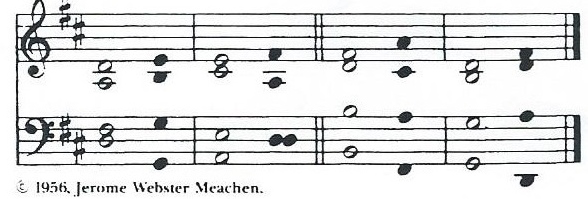 *THE RESPONSE                                                                                                                                 Psalm 1111 Hallelujah!
I will give thanks to the Lord with my whole heart, *
in the assembly of the upright, in the congregation.2 Great are the deeds of the Lord! *
they are studied by all who delight in them.3 His work is full of majesty and splendor, *
and his righteousness endures for ever.4 He makes his marvelous works to be remembered; *
the Lord is gracious and full of compassion.5 He gives food to those who fear him; *
he is ever mindful of his covenant.6 He has shown his people the power of his works *
in giving them the lands of the nations.7 The works of his hands are faithfulness and justice; *
all his commandments are sure.8 They stand fast for ever and ever, *
because they are done in truth and equity.9 He sent redemption to his people; he commanded his covenant for ever; *
holy and awesome is his Name.10 The fear of the Lord is the beginning of wisdom; *
those who act accordingly have a good understanding; his praise endures for ever.*THE HOLY GOSPEL                                                                                                                      Luke 17:11-19Deacon: The Holy Gospel of our Lord Jesus Christ according to Luke.People:   Glory to you, Lord Christ.On the way to Jerusalem Jesus was going through the region between Samaria and Galilee. As he entered a village, ten lepers approached him. Keeping their distance, they called out, saying, "Jesus, Master, have mercy on us!" When he saw them, he said to them, "Go and show yourselves to the priests." And as they went, they were made clean. Then one of them, when he saw that he was healed, turned back, praising God with a loud voice. He prostrated himself at Jesus' feet and thanked him. And he was a Samaritan. Then Jesus asked, "Were not ten made clean? But the other nine, where are they? Was none of them found to return and give praise to God except this foreigner?" Then he said to him, "Get up and go on your way; your faith has made you well."Deacon:   The Gospel of the Lord.People:     Praise to you, Lord Christ.GOSPEL HYMN: “My God, accept my heart this day”                                                                        Hymnal 697THE SERMON		                          			          The Rev. Maggie Leidheiser-StoddardTHE NICENE CREED   We believe in one God, the Father, the Almighty,             maker of heaven and earth, of all that is, seen and unseen.We believe in one Lord, Jesus Christ, the only Son of God,	eternally begotten of the Father, God from God, 	Light from Light, true God from true God,	begotten, not made, of one Being with the Father;	through him all things were made.	For us and for our salvation he came down from heaven, was incarnate ofthe Holy Spirit and the Virgin Mary and became truly human.	For our sake he was crucified under Pontius Pilate;	he suffered death and was buried.On the third day he rose again in accordance with the Scriptures; He ascended into heaven and is seated at the right hand of the Father.  He will come again in glory to judge the living and the dead, and his kingdom will have no end.We believe in the Holy Spirit, the Lord, the giver of life,	who proceeds from the Father and the Son,	who with the Father and the Son is worshiped and glorified,	who has spoken through the prophets.	We believe in one holy catholic and apostolic Church.	We acknowledge one baptism for the forgiveness of sins.	We look for the resurrection of the dead, and the life of the world to come. Amen.*THE PRAYERS OF THE PEOPLE+Let us pray. Founder of our faith, we ask your guidance for the Church, for its unity, and for the work it does in the world. Give grace to its leaders, especially Justin, archbishop of Canterbury; Michael, our presiding bishop; Tom, our diocesan bishop; Maggie, our priest; Rick, our deacon; and all the members of this parish.R: Let your priests be clothed with righteousness; let your faithful people sing for joy.Ruler over the nations, we pray for this country and its leaders in an unsettling time. Grant wisdom to all who serve in positions of leadership throughout the world. R: For dominion belongs to the Lord, and he rules over the nations. Lord of the harvest, we offer thanks for the beauty and abundance of this season. May we consider how best to tend the Earth and to share what You have given us, so that all may eat and be satisfied by your goodness. We pray for the ministries this church supports, especially ______________.R: He covers the heavens with clouds, and prepares rain for the earth;
    He makes grass grow upon the mountains, and green plants to serve humankind.Giver of every good gift, we pray for those celebrating birthdays this week, [especially __________], and those celebrating anniversaries, [especially __________].R: Let the righteous be glad and rejoice before God; Let them also be merry and joyful.  Great Physician, we pray for healing and comfort for all those in need or pain, especially [______________]. May they remember that You are with them and those who care for them. R:  Surely you behold trouble and misery; you see it and take it into your own hand.     The helpless commit themselves to you; for you are the helper of orphans.Just Judge, we ask your aid for all those in trouble, bringing before You prisoners and captives, refugees and the oppressed. We pray for those most vulnerable throughout the world, especially women and children.R: Let justice roll down like waters, and righteousness like an ever-flowing stream.Lord over life and death, we pray for all who have died [especially ___________], asking light and peace for them and those who mourn.R: Precious in the sight of the Lord is the death of his servant.*THE COLLECT FOR PEACEGrant, O God, that your holy and life-giving Spirit may so move every human heart, that barriers which divide us may crumble, suspicions disappear, and hatreds cease; that our divisions being healed, we may live in justice and peace; through Jesus Christ our Lord. Amen.THE CONFESSION AND ABSOLUTIONDeacon:  Let us confess our sins against God and our neighbor.All:	   Most merciful God, we confess that we have sinned against you in thought, word, and deed, by what we have done, and by what we have left undone. We have not loved you with our whole heart; we have not loved our neighbors as ourselves. We are truly sorry and we humbly repent. For the sake of your Son Jesus Christ, have mercy on us and forgive us; that we may delight in your will, and walk in your ways, to the glory of your Name. Amen.The Celebrant pronounces the absolution.*SHARING OF THE PEACE	                	         	Celebrant:   The peace of the Lord be always with you.	People:       And also with you.  WELCOME AND ANNOUNCEMENTSTHE HOLY COMMUNIONTHE OFFERTORY: “Jesu, Word of God Incarnate” – Mozart/arr. Hockstra*PRESENTATION:                 Praise God from whom all blessings flow; 		          Tune: Old 100th                                                  Praise God, all creatures here below;                                                  Praise God for all that love has done:                                                  Creator, Christ, and Spirit, one! Amen. *THE GREAT THANKSGIVING: EUCHARISTIC PRAYER B Celebrant 	The Lord be with you.People    	And also with you.Celebrant	Lift up your hearts.People             We lift them to the Lord.Celebrant	Let us give thanks to the Lord our God.People		It is right to give God thanks and praise.It is right and a good and joyful thing, always and everywhere to give thanks to you, Father Almighty, Creator of heaven and earth. For you are the source of light and life, you made us in your image, and called us to new life in Jesus Christ our Lord. Therefore we praise you, joining our voices with Angels and Archangels, and with all the company of heaven, who for ever sing this hymn to proclaim the glory of your name:Holy, Holy, Holy Lord, God of power and might,                                                                        Hymnal  S124
heaven and earth are full of your glory. Hosanna in the highest.                              (front section of Hymnal)Blessed is he who comes in the name of the Lord. Hosanna in the highest.We give thanks to you, O God, for the goodness and love which you have made known to us in creation; in the calling of Israel to be your people; in your Word spoken through the prophets; and above all in the Word made flesh, Jesus, your Son.  For in these last days you sent him to be incarnate from the Virgin Mary, to be the Savior and Redeemer of the World.  In him, you have delivered us from evil, and made us worthy to stand before you.  In him, you have brought us out of error into truth, out of sin into righteousness, out of death into life.On the night before he died for us, our Lord Jesus Christ took bread; and when he had given thanks to you, he broke it, and gave it to his disciples, and said, “Take, eat: This is my Body which is given for you.  Do this for the remembrance of me.”After supper, he took the cup of wine; and when he had given thanks, he gave it to them, and said, “Drink this, all of you: This is my Blood of the new Covenant, which is shed for you and for many for the forgiveness of sins.  Whenever you drink it, do this for the remembrance of me.”Therefore, according to his command, O Father,We remember his death,We proclaim his resurrection,We await his coming in glory;And we offer our sacrifice of praise and thanksgiving to you, O Lord of all: presenting to you, from your creation, this bread and this wine.We pray you, gracious God, to send your Holy Spirit upon these gifts that they may be the Sacrament of the Body of Christ and his Blood of the new Covenant.  Unite us to your Son in his sacrifice, that we may be acceptable through him, being sanctified by the Holy Spirit.  In the fullness of time, put all things in subjection under your Christ, and bring us to that heavenly country where, with Blessed Mother Mary and all your saints, we may enter the everlasting heritage of your sons and daughters; through Jesus Christ our Lord, the firstborn of all creation, the head of the Church, and the author of our salvation.By him, and with him, and in him, in the unity of the Holy Spirit all honor and glory is yours, Almighty Father, now and for ever.  AMEN.And now, as our Savior Christ has taught us, we are bold to say,Our Father, who art in heaven, hallowed be thy name,thy kingdom come, thy will be done, on earth as it is in heaven.Give us this day our daily bread.And forgive us our trespasses, as we forgive those who trespass against us.And lead us not into temptation, but deliver us from evil.For thine is the kingdom, and the power, and the glory,for ever and ever.  Amen.THE BREAKING OF THE BREAD			                                                                         Hymnal S161                                                                                                                                           (front section of Hymnal)Lamb of God, you take away the sins of the world: have mercy on us.Lamb of God, you take away the sins of the world: have mercy on us.Lamb of God, you take away the sins of the world: grant us peace.THE INVITATION TO COMMUNIONCOMMUNION HYMN: “Sanctuary”   Lord, prepare me to be a sanctuary, pure and holy, tried and true; with thanksgiving, I’ll be a living sanctuary for You.                       During the month of October, this will be our communion hymn. Please sing as you feel moved, and 					through the repetition, allow the hymn to become a prayer.THE PRAYER AFTER COMMUNIONAlmighty and everliving God, we thank you for feeding us with the spiritual food of the most precious Body and Blood of your Son our Savior Jesus Christ; and for assuring us in these holy mysteries that we are living members of the Body of Christ, and heirs of your eternal kingdom. And now, send us out to do the work you have given us to do, to love and serve you as faithful witnesses of Christ our Savior. To him, to you, and to the Holy Spirit, be honor and glory, now and for ever. Amen.*THE BLESSING    The Celebrant pronounces God’s blessing over the people. The people respond: Amen.*CLOSING HYMN: “Ye servants of God”                                                                                          Hymnal 535 *THE SENDING OF THE EUCHARISTIC MINISTER (as needed)Deacon: In the name of this congregation, I send you forth bearing these holy gifts, that those to whom you go may share with us in the communion of Christ’s body and blood.People: We who are many are one body, for we all share one bread, one cup.*THE DISMISSAL     Deacon: Go in peace to love and serve the Lord. Alleluia, alleluia.                                    People:   Thanks be to God. Alleluia, alleluia!POSTLUDE: “Andante” from Sonata in C Major K 545 - MozartIf you leave during the postlude, please do so quietly, so that others may enjoy the music. Thank you!++++++++++++++++++++++++++++++Please join us for Coffee Hour fellowship and Christian Education downstairs following the service!+ Note: The congregational responses in the Prayers of the People are taken from the prophet Amos and the psalter in the Book of Common Prayer. In order, the references are Psalm 132:9; Psalm 22:27; Psalm 147:8, 9; Psalm 68:3; Psalm 10:14, 15; Amos 5:24; Psalm 116:13.Ministers for October 13th, 2019Altar Guild: Joanne Harris and Joan HurleyAcolytes: Ben Hasecke and Will HaseckeChalice Bearers: The Rev. Rick Incorvati and Brian ShelburneLector: Joy CarterPrayers: Myra Dean BanionUshers: Alan Ladd and Sally SchwartzGreeter: Myra Dean BanionCoffee Hour: Sally SchwartzChildren’s Chapel: Lori Swafford and Kelly Zeller Tellers: Liz Wheeler and Pat DuncanGeneral InformationRector: The Rev. Maggie Leidheiser-StoddardDeacon: The Rev. Rick IncorvatiSenior Warden: Dawn IvyJunior Warden: John Richardson Treasurer: Ken BladhVestry at Large: Bonnie Bingman, Chris Oldstone-Moore, Cathy Hasecke, Brian Shelburne, Joyce Spangler, Denise Sharp, and Chris Wells Parish Administrator & Program Coordinator: Kelly ZellerDirector of Music: Dr. Christopher DurrenbergerYouth Teacher: Abby GlassNursery Attendant: Jerushia KnoxFacility Manager: Paul McAfeeBookkeeper: Tina KnoxThank you for worshipping at Christ Church today, and may the Lord be with you!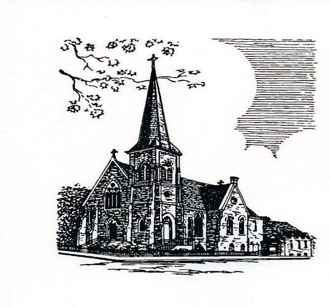 Christ Episcopal Church409 East High StreetSpringfield, Ohio 45505937-323-8651www.christspringfield.org